 ОДОБРЕН 16.02.2022 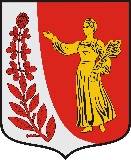 АДМИНИСТРАЦИЯ ПУДОМЯГСКОГО СЕЛЬСКОГО ПОСЕЛЕНИЯ ГАТЧИНСКОГО МУНИЦИПАЛЬНОГО РАЙОНА ЛЕНИНГРАДСКОЙ ОБЛАСТИПОСТАНОВЛЕНИЕот 18.09.2023			                                                                                      № 594В связи с приведением нормативных правовых актов Пудомягского сельского поселения в соответствие с действующим законодательством, руководствуясь Уставом Пудомягского сельского поселения Гатчинского муниципального района Ленинградской области, администрация Пудомягского сельского поселения ПОСТАНОВЛЯЕТ:1. Внести в административный регламент предоставления муниципальной услуги «Признание помещения жилым помещением, жилого помещения непригодным для проживания, многоквартирного дома аварийным и подлежащим сносу или реконструкции» утвержденный постановлением администрации Пудомягского сельского поселения от 12.08.2022 № 511, следующие изменения:1.1. Абзац 3 пункта 1.2 статьи 1 исключить;1.2. Пункт 2.2.1 статьи 2 изложить в следующей редакции:«2.2.1. В целях предоставления муниципальной услуги установление личности заявителя может осуществляться в ходе личного приема посредством предъявления паспорта гражданина Российской Федерации либо иного документа, удостоверяющего личность, в соответствии с законодательством Российской Федерации или посредством идентификации и аутентификации в МФЦ с использованием информационных технологий, систем, указанных в частях 10 и 11 статьи 7 Федерального закона от 27.07.2010 № 210-ФЗ «Об организации предоставления государственных и муниципальных услуг» (при наличии технической возможности).»;1.3. Пункт 2.6 статьи 2 дополнить подпунктом 8 следующего содержания:«8) заключение специализированной организации по результатам обследования элементов ограждающих и несущих конструкций жилого помещения – в случае, если в соответствии с абзацем третьим пункта 44 Положения, предоставление такого заключения является необходимым для принятия решения о признании жилого помещения соответствующим (не соответствующим) установленным требованиям.».2. Опубликовать настоящее постановление в газете «Гатчинская правда» и разместить на официальном сайте администрации Пудомягского сельского поселения в сети Интернет.3. Настоящее постановление вступает в силу со дня его официального опубликования.Глава администрации Пудомягского сельского поселения          		            	                            С.В. Якименко К.В. КалашникО внесении изменений в постановление администрации Пудомягского сельского поселения от 12.08.2022 № 511 «Об утверждении административного регламента предоставления муниципальной услуги «Признание помещения жилым помещением, жилого помещения непригодным для проживания, многоквартирного дома аварийным и подлежащим сносу или реконструкции»» 